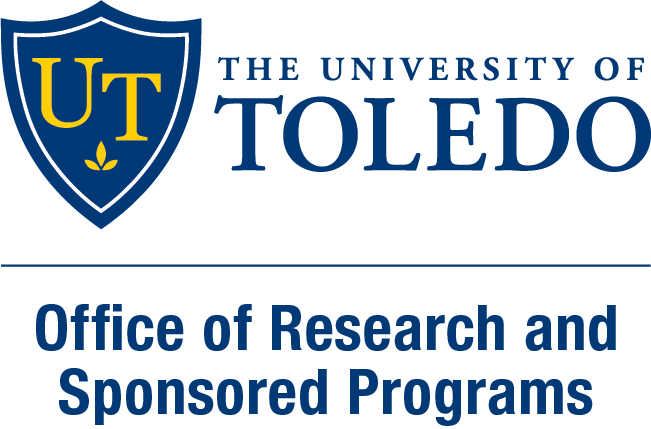 Name:      	Date of Award: mm/dd/yyyyURFO Program Name Biomedical Research Innovation Program	 deArce-Koch Memorial Endowment Fund Interdisciplinary Research Initiation Program	 Research Awards and Fellowships STEM Research Innovation Program	 Research innovation Program Archaeological Research Endowment FundProject Title:      	Summary of Results:      Presentations Resulting from Project:Publications Resulting from Project**U = Under Preparation | S = Submitted | I = In Press/PrintProposals Submitted as Result of ProjectTitleJournal (as appropriate)Status**Project TitleSponsorDeadline$ Requestedmm/dd/yyyy$      mm/dd/yyyy$      